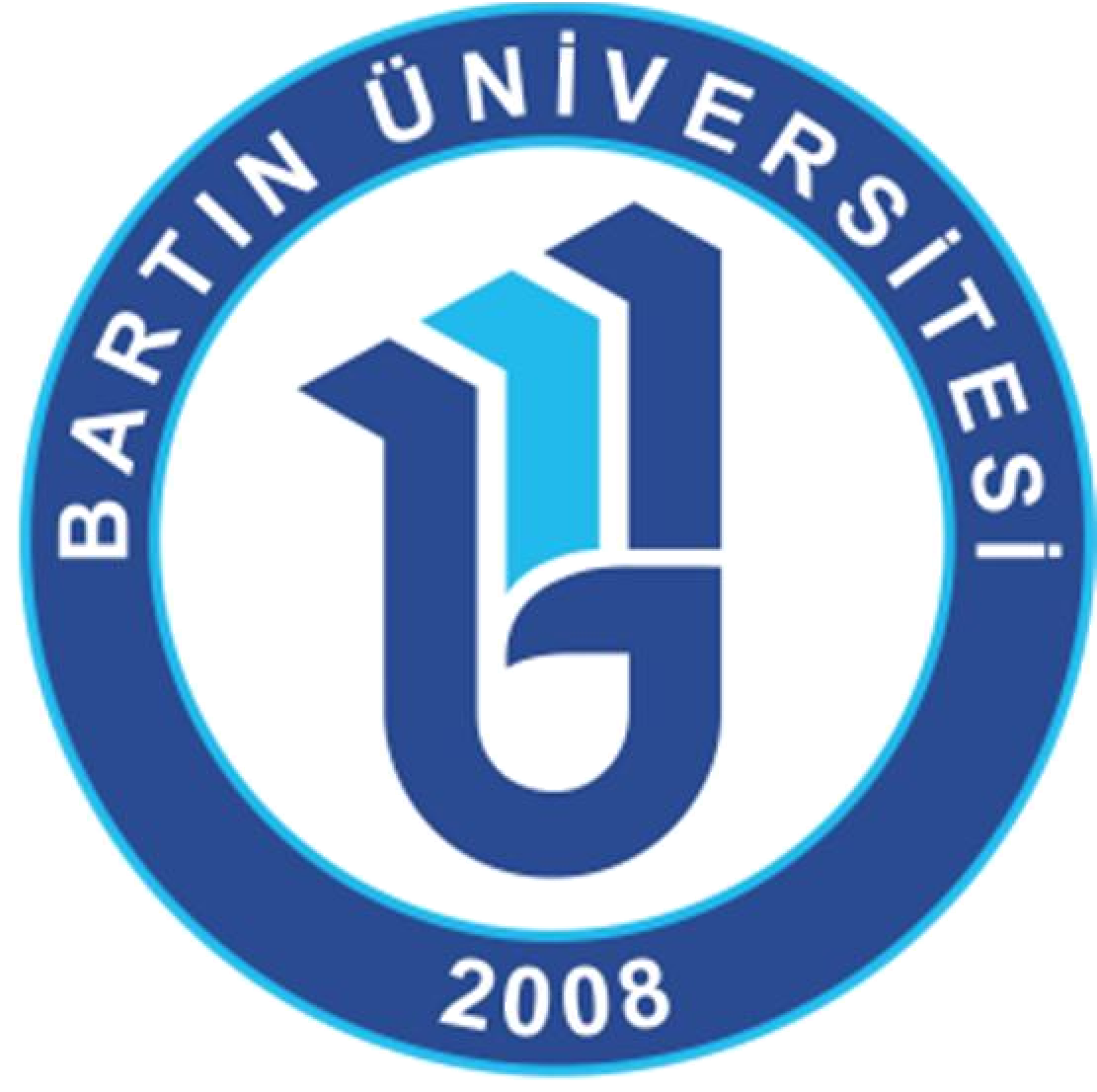 ÇOCUK EĞİTİMİ UYGULAMA VE ARAŞTIRMA MERKEZİSTRATEJİK HEDEF VE GÖSTERGELER 2024-2028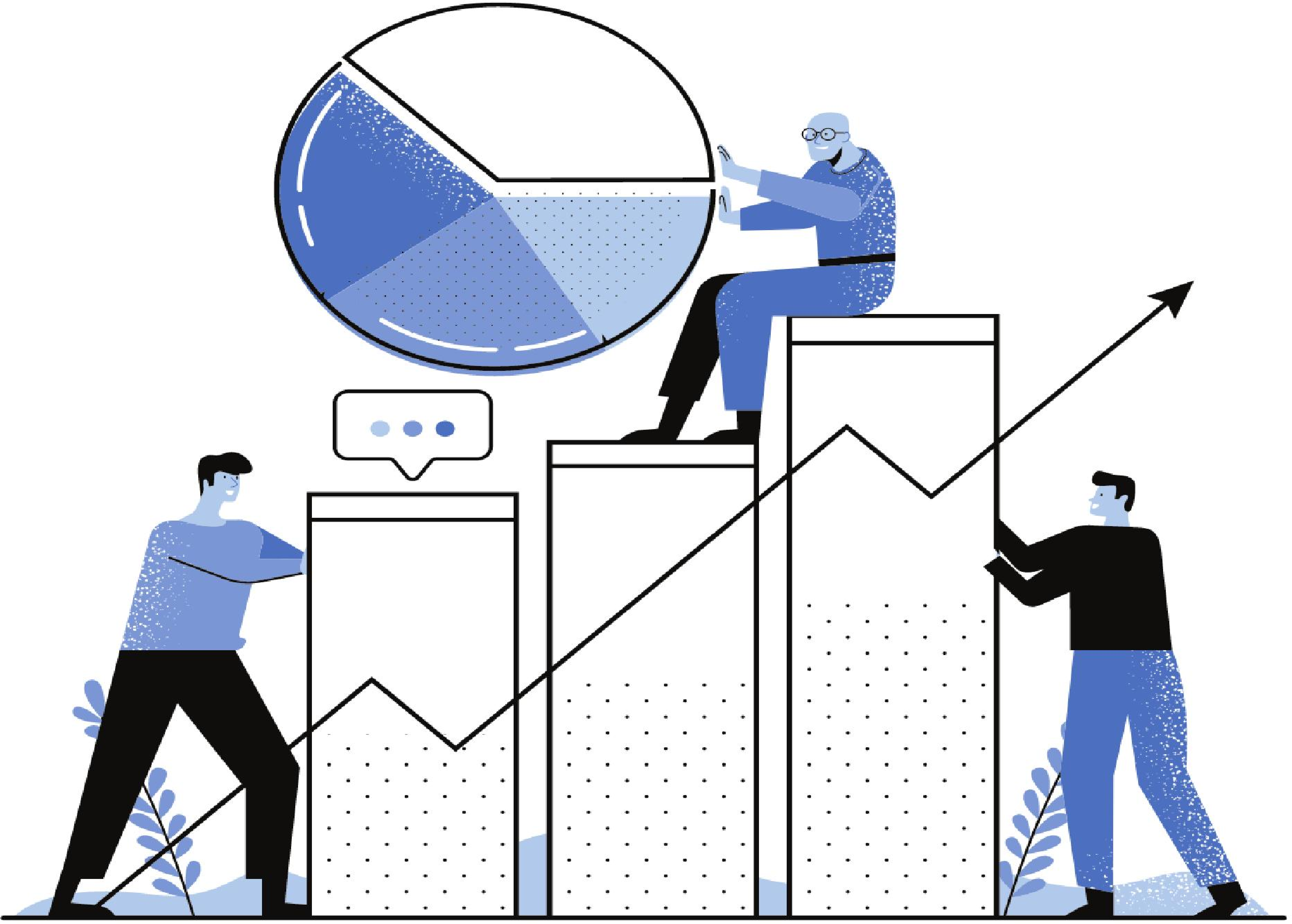 Ülkemiz içinde uygar düşüncelerin, çağdaş ilerlemelerin bir an yitirmeksizin yayılması ve gelişmesi gerektir. Bunun için bütün bilim ve fen adamlarının bu konuda çalışmayı bir namus borcu bilmesi gerekir.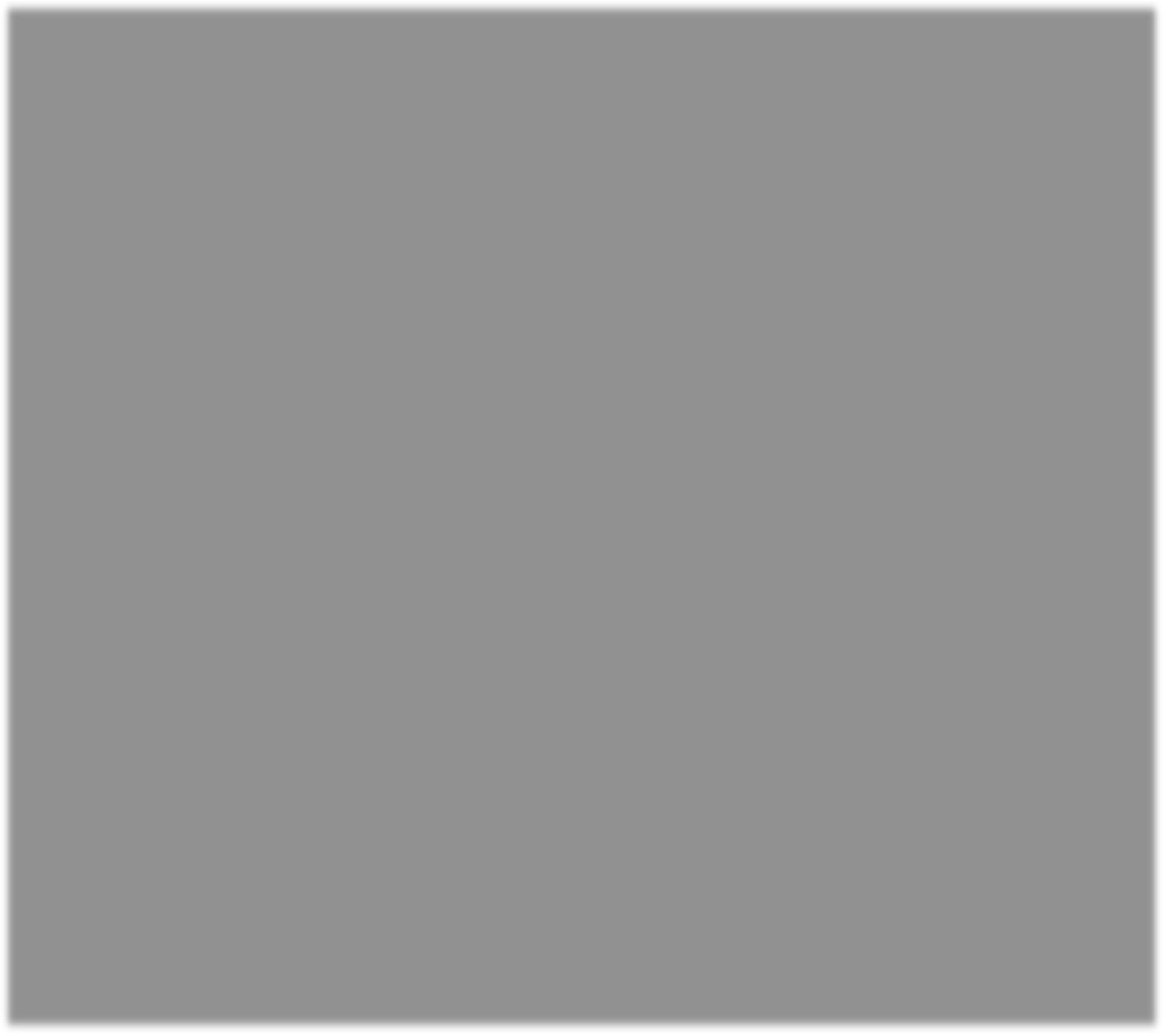 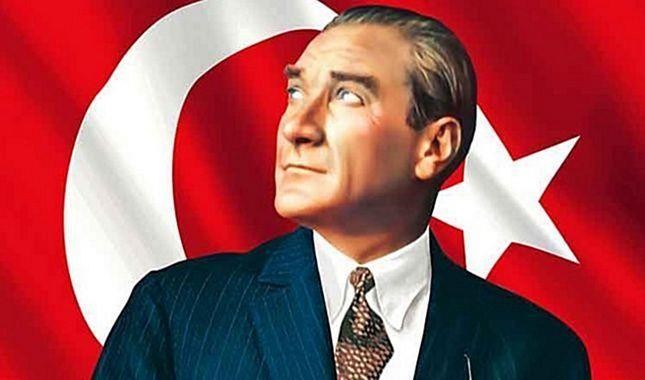 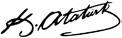 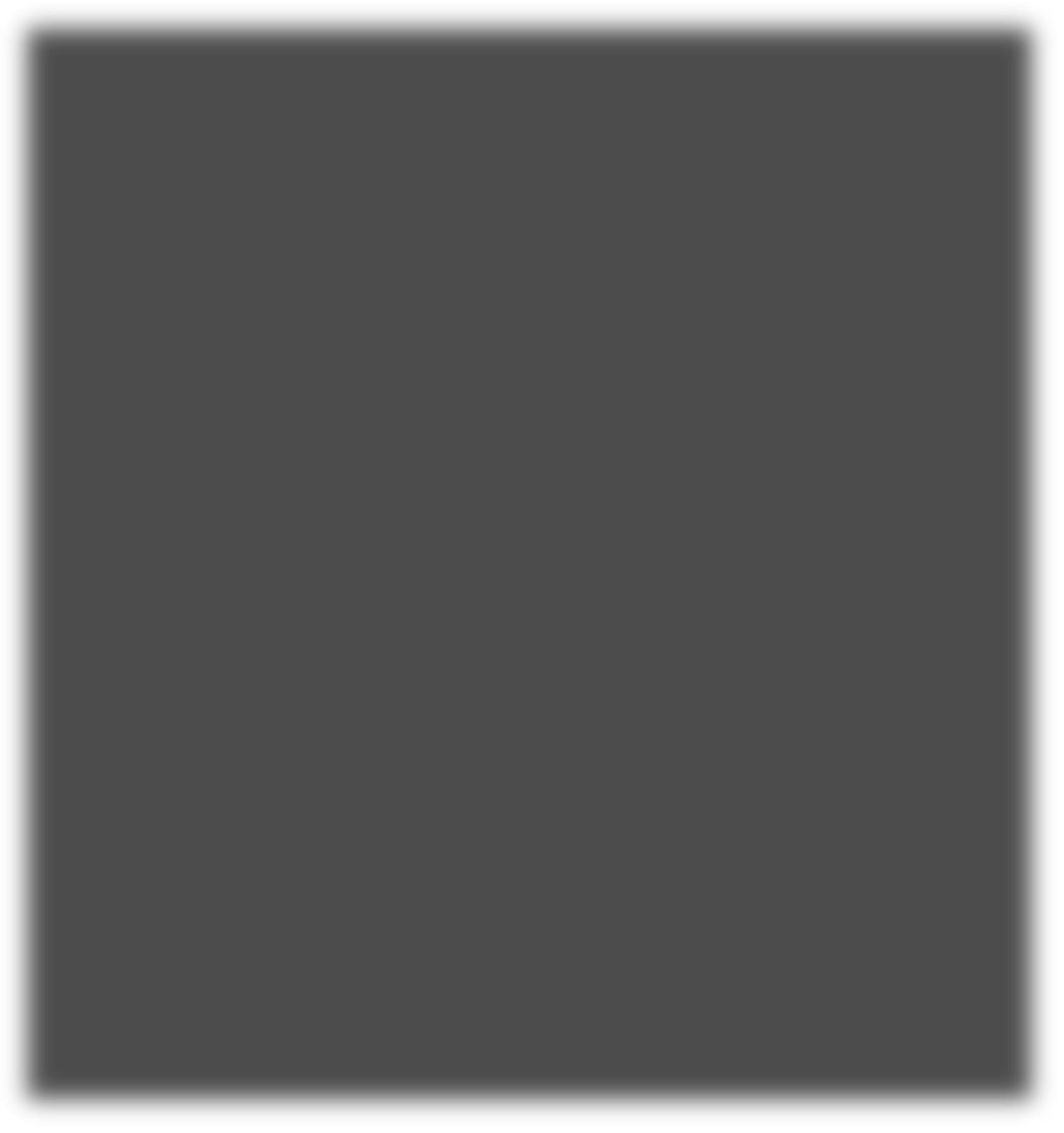 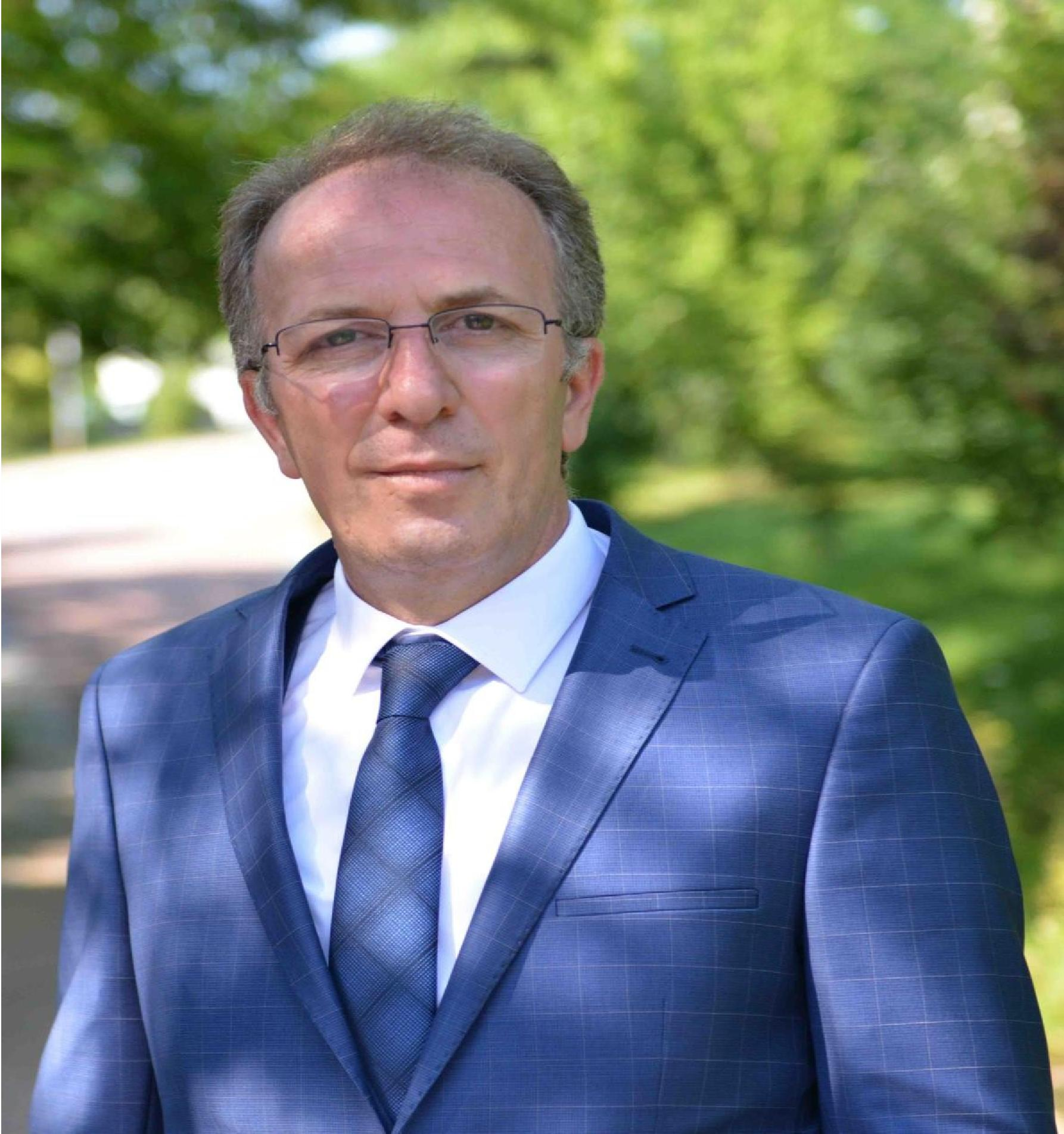 NEFİSLERİ KÜÇÜLTÜRKEN, HEDEFLERİ BÜYÜTECEĞİZProf. Dr. Orhan UZUNRektörİÇİNDEKİLERTablo DiziniTablo 1: Çocuk Eğitimi Uygulama ve Araştırma Merkezi Stratejik Hedef ve Gösterge Hazırlama Komisyon Üyeleri	7Tablo 2: Paydaş Tespit ve Önceliklendirme Tablosu	10Tablo 3: Akademik Faaliyet Analizi…	11Tablo 4: Güçlü ve Geliştirmeye açık Yönler, Fırsatlar ve Tehditler	13BİRİM YÖNETİCİ SUNUŞU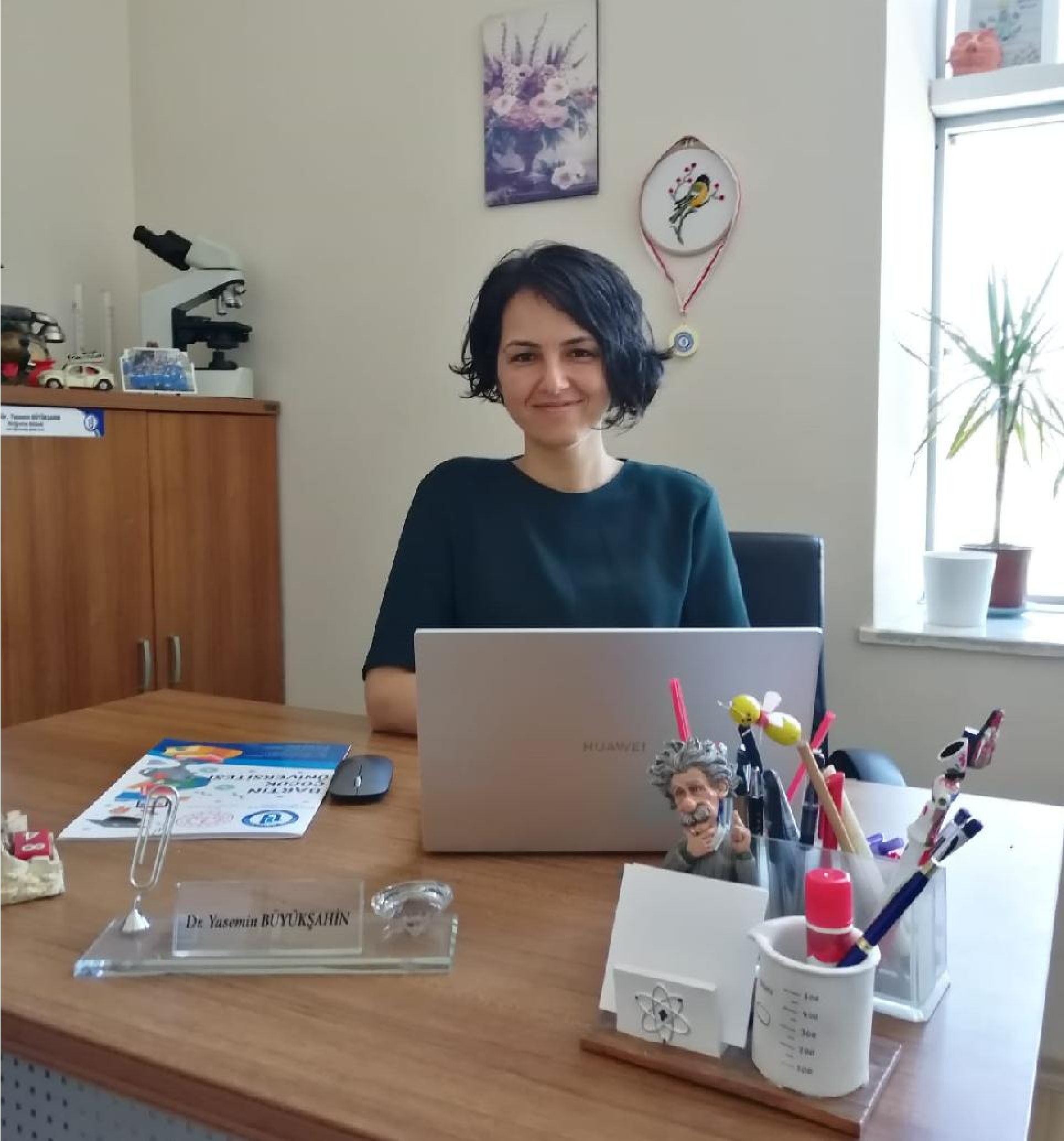 Bartın Üniversitesi Çocuk Eğitimi Uygulama ve Araştırma Merkezi vizyonuna ulaşmak için üniversitemizin 2021-2024 Stratejik Planı’nın amaç ve hedeflerine dayalı olarak merkez ihtiyaçları ile konum, başarı bölgesi, değer sunumu ve temel yetkinlik tercihlerinden oluşan farklılaşma stratejisi dikkate alınarak 4 amaç ve bu amaçları gerçekleştirmeye yönelik 4 hedef, 13 performans göstergesi belirlenmiştir.Üniversite-toplum bağlarını güçlendirme, toplumsal katkı amaçlı çalışmalar yürütme, bölgemiz çocuk ve gençlerinin gelişimlerine destek olma amacıyla tüm iç ve dış paydaşlar iş birliğiyle çalışmalar yürütmek ve merkez stratejik hedef ve göstergelerine ulaşmak sorumluluğumuzdur.Dr. Öğr. Üye. Yasemin BÜYÜKŞAHİNMerkez MüdürüÇOCUK EĞİTİMİ UYGULAMA VE ARAŞTIRMA MERKEZİ STRATEJİK HEDEF VE GÖSTERGELERİGİRİŞBartın Üniversitesi Çocuk Eğitimi Uygulama ve Araştırma Merkezi 2019-2024 Stratejik Hedef ve Göstergelerinin hazırlanmasına 05 Şubat 2022 tarihinde başlanmıştır. Çocuk Eğitimi Uygulama ve Araştırma Merkezi Stratejik Hedef ve Gösterge Hazırlama komisyonu tarafından hazırlamıştır. Hazırlama aşamasında merkez müdür ve müdür yardımcısının katıldığı üç toplantı sonucunda ortaya çıkan görüş ve öneriler doğrultusunda komisyon 2021-2024 Merkez Stratejik Hedef ve Göstergeleri hazırlanmıştır.Çocuk Eğitimi Uygulama ve Araştırma Merkezi Stratejik Hedef ve Gösterge Hazırlama KomisyonuMerkezimizde Fakülte Yönetim Kurulunun kararı ile Çocuk Eğitimi Uygulama ve Araştırma Merkezi Stratejik Hedef ve Gösterge Hazırlama Komisyonu oluşturulmuştur.Tablo 1: Çocuk Eğitimi Uygulama ve Araştırma Merkezi Stratejik Hedef ve Gösterge Hazırlama Komisyon Üyeleri                                   I.BÖLÜM                                 DURUM ANALİZİKurumsal (Birim) TarihçeBartın Üniversitesi Çocuk Eğitimi Uygulama ve Araştırma Merkezi 19 Ocak 2018 tarihli resmî gazetede yayınlanan yönetmeliği ile yürürlüğe girmiştir.Merkez tüm faaliyetlerini,Okul öncesi, ilköğretim ve ortaöğretim çağındaki bireylerin bilim insanı olarak yetişmelerine katkı sağlamak amacı ile çeşitli alanlarda eğitim programları, bilim ve doğa kampları, sergiler, bilim okulları ve uygulamalı öğrenme etkinlikleri düzenlemek,Hedef kitlenin eğitimi amacı ile yeni etkinlikler geliştirmek, bunların değerlendirmesini yapmak ve uygulamaları yerel, ulusal ve uluslararası çapta paylaşıma sunmak,Hedef kitlenin eğitimi ile ilgili stratejiler geliştirmek, bu alandaki mevcut uygulamaları değerlendirmek ve yerel, ulusal ve uluslararası düzeyde güncel politikalar geliştirilmesine katkı sunmak,ç) Bilim ve toplum ilişkisini etkin kılmak amacı ile hedef kitleyi kapsayan programlar geliştirmek vd.) Hedef kitlenin bilim insanları ile çalışabilmelerine olanak sağlamak,Herhangi bir alanda, bilgi almak isteyen hedef kitle kapsamındaki bireylere, bu bilgiyi sağlamak için teorik ve uygulamalı çalışmalar düzenlemek,İlkokul, ortaokul ve ortaöğretim sonrasında öğrencilerin bilinçli meslek seçimlerine katkı sağlayacak uygulamalar geliştirmek,Öğretim elemanlarının, alanları ile ilgili geliştirebilecekleri ve hedef kitlenin düzeyine uygun ilgi çekici etkinlikleri uygulamalarına ve fikirlerini toplumla buluşturmalarına olanak sağlamak,Hedef kitledeki bireylerin ilgi, yetenek ve zekâ düzeylerine göre eğitim alabilmelerine olanak sağlamak,ğ) Öğretmen, veli, diğer yetişkinler, resmi ve özel kurum ve kuruluşlar ile hedef kitlenin eğitimi konusunda çalışmalar yürütmek,Hedef kitlenin milli, manevi ve evrensel değerleri tanımaları, benimsemeleri, geliştirmeleri amacı ile sorumluluk alabilecekleri çalışmalara katılmalarına olanak sağlamak,ı) Hedef kitlenin bilişsel alanda gelişimlerine katkı sağlamanın yanında, duygusal ve sosyal yönden de gelişmelerine olanak sağlamak,Hedef kitledeki bireylerin yeteneklerini fark edebilmeleri ve kapasitelerini geliştirerek en üst düzeyde kullanabilmelerine olanak sağlayacak ortamlar oluşturmak,Çocukların üniversite ortamında genel bilgi ve birikimlerini artırmak, bu şekilde bilimin, sanatın ve kültürün topluma yayılmasına ve bilimsel ve sanatsal araştırma yöntemleriyle erken yaşta tanışan kuşakların yetişmesine katkıda bulunmak,Çocukların erken yaşlarda üniversite ortamı ile tanışmalarını sağlayarak üniversite okumaya olan ilgi ve heyecanlarını artırmak ve hedefler oluşturmasında rehber olmak amacıyla gerçekleştirmektedir.17 Ocak 2022 tarihinde Üniversitemiz ve Bartın İl Milli Eğitim Müdürlüğü arasında imzalanan protokol ile merkez bünyesinde Bartın Çocuk Üniversitesi kurulmuştur. 2022 akademik yılı bahar döneminde 15 farklı etkinlik ile faaliyete başlayan Bartın Çocuk Üniversitesi, ülkemiz geleceğine katkı sağlamak için durmadan çalışmaya devam edecektir.Paydaş AnaliziMerkezimizin işbirliği içerisinde olmayı planladığı paydaşlar aşağıda yer almaktadır:İç Paydaşlar: Rektörlük, Dekanlık, Dekanlık Müdürlük, İdari Personeli, Akademik Personel, İdari personel, Bölüm Lisans Öğrencileri, Bartın Üniversitesi’ne Bağlı Diğer Fakülte/ Yüksekokul/Meslek Yüksekokulu ve Bölümler, Sağlık Kültür ve Spor Daire Başkanlığı, Personel Daire Başkanlığı, Kütüphane ve Dokümantasyon Daire Başkanlığı, Bilimsel Araştırma Projeleri Koordinasyon Birimi, Proje ve Teknoloji Ofisi Genel Koordinatörlüğü, Dış İlişkiler Genel Koordinatörlüğü, Uzaktan Eğitim Uygulama ve Araştırma Merkezi, Sürekli Eğitim Uygulama ve Araştırma Merkezi, Kariyer Planlama Uygulama ve Araştırma Merkezi, Kalite KoordinatörlüğüDış Paydaşlar: Yükseköğretim Kurulu Başkanlığı (YÖK, ÖSYM), Milli Eğitim Bakanlığına Bağlı Kurumlar, Araştırma Merkezleri, Ulusal ve Uluslararası Üniversiteler, Sivil Toplum Kuruluşları, basın-yayın kuruluşları.1.2.1. Paydaşların Tespiti ve ÖnceliklendirmesiMerkezimiz iç ve dış paydaşların tespiti ve öncelik durumuna ilişkin bilgiler Tablo 2’de verilmiştir.Tablo 2: Paydaş Tespit ve Önceliklendirme Tablosuİnsan Kaynakları Yetkinlik AnaliziMerkezimizde görev yapan 1 doktor öğretim üyesi ve 1 öğretim görevlisi olmak üzere 2 öğretim elemanı bulunmaktadır.Fiziksel Kaynak AnaliziMerkezimizin fiziksel bir yeri bulunmamakta olup üniversitemizin tüm bina ve derslik ve atölyelerinden yararlanılmaktadır. Üniversitemiz bünyesinde Ağdacı Kampüsü, Kutlubey Kampüsü, Ulus Meslek Yüksekokulu ve Bartın Meslek Yüksekokulu bulunmaktadır.Üniversitemiz Ağdacı Kampüsü, Bartın şehir merkezine 5 km uzaklıkta Ağdacı mahallesinde Hazine’ye ait 87.520,00 m²’lik alan üzerinde kurulmuştur. Ağdacı Kampüsü’nde, Bartın Orman Fakültesi, İktisadi ve İdari Bilimler Fakültesi, Fen Bilimleri Enstitüsü, Sosyal Bilimler Enstitüsü, Beden Eğitimi ve Spor Yüksekokulu, Bartın Sağlık Hizmetleri Meslek Yüksekokulu, Mehmet Akif Ersoy Dersliği ve Öğretim Üyesi Binası, Yahya Kemal Beyatlı Dersliği, atölyeler, idari birimler, yurt, sosyal-spor tesisleri ve lojmanlar bulunmaktadır.Kutlubey Kampüsü şehir merkezine 13 km uzaklıktaki Kutlubeyyazıcılar ve Esenyurt köyleri sınırları içerisinde kalan 1.154.893,35 m2’lik alana kurulmuştur. Kutlubey Kampüsü’nde Merkezi Laboratuvar Binası, Sayısal ve Sözel Derslikler, Edebiyat Fakültesi, Mühendislik Fakültesi, Fen Fakültesi, İslami İlimler Fakültesi, Eğitim Fakültesi, EğitimBilimleri Enstitüsü ve Öğrenci ve Personel Yemekhanesi Binaları ile 2017 yılında tamamlanan Lojman Binası yer almaktadır.Bartın Meslek Yüksekokulumuzun derslik ve idari bina ihtiyacı, kampüs alanı dışında, şehir merkezinde Türbe Yanı Mevkii Karaköy mahallesinde üniversitemize tahsis edilen4.483 m²’lik binada eğitim-öğretime devam edilmektedir. Bartın Meslek Yüksekokulu’na bağlı Yat İşletme ve Yönetimi, Deniz ve Liman İşletmeciliği, Turizm ve Seyahat Hizmetleri ile Gemi İnşaatı programları Kurucaşile ilçesinde mülkiyeti belediye ait olan binanın 1.391 m²’lik kısmında hizmet vermektedir.Ulus Meslek Yüksekokulu’nda ise Tekstil Teknolojisi, Büro Yönetimi ve Yönetici Asistanlığı ile Ormancılık ve Orman Ürünleri programları, mülkiyeti Bartın İl Özel İdaresi’ne ait 3187 m²’lik binada eğitim faaliyetlerini yürütmektedir.Akademik Faaliyetler AnaliziMerkezimiz akademik faaliyetleri kapsamında toplumsal katkı alanlarında temel faaliyetlerin güçlü, Geliştirmeye açık ve geliştirilmesi gereken alanlar ve yapılması gerekenler aşağıda tablolar halinde sunulmuştur.Tablo 3: Akademik Faaliyet AnaliziGZFT (Güçlü Yönler, Geliştirmeye Açık Yönler, Fırsatlar, Tehditler) AnaliziGZFT analizi ile merkezimizin sahip olduğu kaynakların etkin kullanılması, güçlü ve geliştirmeye açık yönlerinin ortaya konması, dış çevre faktörlerinin etkisinin belirlenmesi, karşılaşacak fırsat ve tehditlerin önceden tahmin edilerek, fırsatların değerlendirilmesi, tehditlerin ortadan kaldırılması ve belirlenen strateji ve vizyonun gerçekleştirilmesine çalışılmaktadır.Bu analiz ile üniversitenin güçlü ve geliştirmeye açık yönleri ile karşı karşıya olduğu fırsat ve tehditler araştırılarak geleceğe dönük stratejiler belirlenmiştir. Kısaca bu analiz stratejik planın diğer aşamaları için temel teşkil etmektedir. Amaç ve hedefler belirlenirken geliştirmeye açık yönlerin güçlü yönlere, tehditlerin fırsatlara dönüştürülme yolları tartışılmış ve araştırılmıştır (Tablo 3).Tablo 4: Güçlü ve Geliştirmeye Açık Yönler, Fırsatlar ve Tehditler                                                          II. BÖLÜM                                                          GELECEĞE BAKIŞBu bölümde, stratejik hedef ve göstergelere temel teşkil edecek amaç, hedef ve göstergelerle tutarlı olacak biçimde Merkezimizin misyon, vizyon ve temel değerleri katılımcı bir yöntemle belirlenmiştir.2.1.MisyonBartın Üniversitesi Çocuk Eğitimi Uygulama ve Araştırma Merkezi (BUCEM) küçük yaşlardan itibaren bireylerin bilişsel, duyuşsal ve devinişsel gelişimlerini destekleyen; doğal merak güdülerini besleyici, sorgulama becerilerini geliştirici, bilime yönelik olumlu tutum edinmelerini sağlayan, olayları eleştirel ve çok yönlü düşünerek sorgulayabilmelerine, karşılaştıkları sorunlara bilimsel yollarla çözüm üretebilmelerine olanak tanıyan ve bunları sürdürülebilir kılan yöntemler eşliğinde programlar ve projeler üretmeyi amaçlamaktadır. Bunun için BUCEM çocuklarımızın ve gençlerin kendi potansiyellerini gerçekleştirmelerine olanak tanıyan yaşam temelli faaliyetlerin gerçekleştirilmesinde aileleri ve üniversitemiz iş birliğine dayalı bir anlayışı benimsemektedir. Bu çerçevede BUCEM çocuklarımızın ve gençlerimizin bilim ile iletişimini sağlamayı, katılımlarını ve farkındalıklarını arttırmayı, eğlenceli bir biçimde meraklarını gidermeyi, okul dışı öğrenme ve meslek seçimlerine yönelik destekleyici öğrenme fırsatları sunmayı kendine misyon edinmiştir.VizyonBilim ve eğitim alanındaki gelişmeler yarınların vatandaşları, öğrencileri ve araştırmacıları olarak bugünün çocukları ve gençleri için önem taşımaktadır. Bu noktadan hareketle, Bartın Üniversitesi Çocuk Eğitimi Uygulama   ve   Araştırma   Merkezi (BUCEM) güncel gelişmeler ve Bartın Üniversitesinin akademik birikimi ışığında gerçekleştireceği programlar ve çalışmalar ile başta çocuklar, aileler ve öğretmenler olmak üzere toplumun tüm paydaşlarına akademik disiplin çerçevesinde bilim, sanat, spor, dil ve kültür uygulamalarına katılma fırsatı sunan uluslararası standartlarda güncel ve dinamik birmerkez olma hedefindedir. BUCEM’in vizyonunda üniversite-toplum bağlarını güçlendirmek ve çocuklarımızdan ve gençlerimizden başlayarak üniversite ile eğitimcilerin, ailelerin ve diğer toplum katmanlarının paylaşımlarını arttırmayı ve etkileşim sahalarını genişletmeyi sağlamak yer almaktadır.Temel DeğerlerMerkezimiz;İnsana ve doğaya saygıyı,Hakkaniyeti,Hoşgörüyü,Etik değerlere bağlılığı,Katılımcılığı,Şeffaflığı,Hesap verebilirliği,Akademik düşünceyi ve özgürlüğü,Sosyal sorumluluğu,Girişimciliği, ilke edinmiştir.                                                                       III.BÖLÜM                                                FARKLILAŞMA STRATEJESİBu bölümde Çocuk Eğitimi Uygulama ve Araştırma Merkezi misyon, vizyon ve temel değerlerine uygun olarak oluşturulan merkezimizin farklılaşma stratejileri açıklanmıştır.Konum TercihiÇocuk Eğitimi Uygulama ve Araştıra Merkezi 2019-2020 eğitim-öğretim yılında kurulmuş olup 2022-2023 eğitim-öğretim yılında faaliyete başlamıştır. Üniversitemiz Bartın’da bulunan tek üniversitedir. Bu nedenle bölgemizin mevcut potansiyeli ve kurumsal kapasitemiz göz önüne alındığında bölgesel kalkınma ve toplumsal hizmet faaliyetleri merkezimizin ana faaliyetini oluşturmaktadır.Merkezimizde her geçen gün açılan eğitim ve kurs programları ile bölgede yaşayan çocukların ve velilerinin ihtiyaçları bu alanın belirlenmesinde önemli bir rol oynamaktadır.Yukarıda ifade edilen gerekçeler ışığında merkezimizin konum tercihi toplumsal katkı olarak belirlenmiştir.Başarı Bölgesi TercihiMerkezimizin Konum ve Başarı Bölgesi tercihine paralel olarak toplumsal katkı odaklı öncelikle disiplinler arası eğitim/kurs/atölye/proje faaliyetlerinin yürütülmesi, sayı ve niteliğinin arttırılması hedeflenmektedir. Bu bağlamda çocukların formal bilgilerin yanı sıra eleştirel ve analitik düşünen, gerçeği arayan, kendine güvenen, bağımsız ve ömür boyu profesyonel başarı için gereken yetkinliklere sahip bilinci kazanmaları ile başarı bölgesi tercihleri yönetilecektir.Değer Sunumu TercihiToplumsal katkı çerçevesinde hem ilimiz hem de başka illerdeki çocuklara yönelik sosyal imkanlar ve destekler, diğer kurum ve kuruluşlarla iş birliği/ kurs/ atölye/projelerin sayısı arttırılacaktır. Eğitim-öğretim yöntemleri ve programlarında değişen koşullar göz önünde bulundurularak yenilikler ve düzenlemeler yapılacaktır. Bu bağlamda çocukların formal bilgilerin yanı sıra eleştirel ve analitik düşünen, gerçeği arayan, kendine güvenen, bağımsız ve ömür boyu profesyonel başarı için gereken yetkinliklere sahip bilinci kazanmaları ile değer sunumu tercihleri yönetilecektir.Temel Yetkinlik DerecesiMevcut durumda 2 akademik personel görev yapmaktadır. Merkezimin yukarıda sıralanan yetkinlik alanlarını geliştirmek, mevcut kaynak ve kabiliyetlerini sürekli iyileştirmek için;Nitelikli faaliyetlerinin gerçekleştirebilmesi için kadrosuna nitelikliakademik ve idari personeller kazandırılması,Altyapı eksikliklerinin giderilmesi,Teknolojik kaynakların yeni ve bilişim hizmet kalitesinin yüksek olması,Tanıtım faaliyetlerine ağırlık verilmesi,Ülke ve bölge ihtiyaçlarına cevap verebilecek eğitim programı/kurs/atölye/proje çeşitliliği sunulması hedeflenmektedir.                                                                    IV.BÖLÜMSTRATEJİ GELİŞTİRME, AMAÇ, HEDEF VE STRATEJİLERİN BELİRLENMESİBartın Üniversitesi Çocuk Eğitimi Uygulama ve Araştırma Merkezi vizyonuna ulaşmak için üniversitemizin 2024-2028 Stratejik Planı’nın amaç ve hedeflerine dayalı olarak merkez ihtiyaçları ile konum, başarı bölgesi, değer sunumu ve temel yetkinlik tercihlerinden oluşan farklılaşma stratejisi dikkate alınarak Çocuk Eğitimi Uygulama ve Araştırma Merkezi’nin 4 amaç ve bu amaçları gerçekleştirmeye yönelik 4 hedef, 13 performans göstergesi belirlenmiştir.4. 1. AmaçlarAmaç 1. Kaliteyi Önceleyen Öğrenci Merkezli Eğitim Anlayışıyla Rekabet Edebilir Bireyler YetiştirmekAmaç 2. Ar-Ge ve Proje Kültürünü Tabana Yayarak Nitelikli Bilgi ve Teknoloji Üretimine Katkıda Bulunmak Amaç 3. Sürdürülebilir Kalkınma Hedeflerine Yönelik Çalışmalarıyla Toplumsal Fayda ÜretmekAmaç 4. Katılımcı Yönetim Anlayışıyla Kurum Kültürünü ve Aidiyet Duygusunu Geliştirmek4. 2. HedeflerHedef 2.2.	Üniversitemizde Gerçekleştirilen Bilimsel Araştırma Proje Sayısını Artırmak Hedef 2.3.	Üniversitemiz Akademik İnsan Kaynağının Araştırma Performansını İyileştirmekHedef 3.3.	Topluma Katkı Temelli Faaliyetleri Artırmak Hedef 5.2.	İç ve Dış Paydaşların Karar Alma Süreçlerine Etkin Katılımını Sağlamak                                                                            V.BÖLÜMİZLEME VE DEĞERLENDİRMEPlanda belirtilen amaç ve hedeflere ulaşmak amacıyla boyunca yapılacak çalışmalar, sistemli olarak izlenecek ve değerlendirilecektir. Bu değerlendirme sonuçlarından hareketle, Merkezimiz misyon, vizyon ve temel değerlerinin stratejik hedef ve göstergelerde belirtilen amaç ve hedeflerin gerçekleşme durumu 6 aylık periyotlarla raporlandırılacaktır. Hazırlanan raporlar merkezimiz web sayfasından yayınlanacaktır.Stratejik hedef ve gösterge planında merkezimiz amaç ve hedeflerini gerçekleştirme süreleri ile kullanmaları gereken kaynaklar yer almaktadır. Ayrıca planlanan hedeflerinin gerçekleşme durumunu değerlendirmek için performans göstergeleri belirlenmiş, bu göstergelerin objektif ve ölçülebilir olmasına dikkat edilmiştir. Bu açıklama ve göstergeler plan döneminde yürütülen çalışmaları daha kolay izlemeyi ve değerlendirmeyi sağlayacaktır. Bunlara ek olarak hedefleri gerçekleştirme süresi, yüzdesi, yeni kaynak ihtiyacının tespiti gibi konularda hazırlanacak ara raporlar çerçevesinde planda yeni düzenlemeler yapılabilecektir.Stratejik hedeflerin gerçekleşme durumunu değerlendirmek amacıyla önce, öngörülen faaliyetlerin amaç ve hedeflere ulaşma durumu analiz edilecektir. Ardından yılda iki kez öngörülen faaliyetlerin ne kadarının tamamlandığı incelenecektir. Bu inceleme ve değerlendirmeler sonunda bölümümüzde kurum içi veya dışı önemli değişiklikler yoksa stratejiler ve faaliyetler planlandığı şekilde gerçekleşiyorsa, amaçlara ulaşma yolundaki gelişmeler olumlu ise, stratejik hedef ve göstergelerin uygulanmasına devam edilecektir. Hedeflerin gerçekleşmemesi durumunda nedene yönelik inceleme yapılacak, ortaya çıkan aksaklıkların nedenlerinin belirlenmesinden sonra kişisel ve bölüm bazındaki eksiklikler için düzeltici önleyici önlemler alınacak, bölüm dışında kontrol edilemeyen etkenler nedeniyle oluşacak sonuçlar için ise hedeflerin yenilenmesi yoluna gidilecektir.GÖREVİÜNVANIADI SOYADIBaşkanDr. Öğr. ÜyesiYasemin BÜYÜKŞAHİNÜyeDr. Öğr. ÜyesiAylin KURTPAYDAŞ ADIİÇ PAYDAŞ/DIŞ PAYDAŞÖNEM DERECESİETKİ DERECESİÖNCELİĞİİÇ PAYDAŞLARİÇ PAYDAŞLARİÇ PAYDAŞLARİÇ PAYDAŞLARİÇ PAYDAŞLARRektörlükİç Paydaş551Dekanlıklarİç Paydaş551MüdürlüklerAkademik Personelİç Paydaş551İdari Personelİç Paydaş551Fakülte/Yüksekokul LisansÖğrencileriİç Paydaş551Bartın Üniversitesi’ne Bağlı Diğer Fakülte/ Yüksekokul/ MeslekYüksekokulu ve Bölümlerİç Paydaş442Sağlık Kültür ve Spor Daire Başkanlığıİç Paydaş442Personel Daire Başkanlığıİç Paydaş442Kütüphane veDokümantasyon Daire BaşkanlığıBilimsel Araştırma ProjeleriKoordinasyon Birimiİç Paydaş442Proje ve Teknoloji Ofisi GenelKoordinatörlüğüİç Paydaş442     Psikolojik Danışma ve Rehberlik        Uygulama ve Araştırma Merkeziİç Paydaş442Uzaktan Eğitim Uygulama ve Araştırma Merkeziİç Paydaş442Sürekli Eğitim Uygulama ve Araştırma Merkeziİç Paydaş442Özel Eğitim Uygulama ve Araştırma Merkeziİç Paydaş442Okul Öncesi Eğitim Özel Eğitim Uygulama ve Araştırma Merkeziİç Paydaş442Kalite Koordinatörlüğüİç Paydaş442DIŞ PAYDAŞLARYükseköğretim Kurulu BaşkanlığıDış Paydaş551Milli Eğitim Bakanlığına Bağlı KurumlarDış Paydaş442Araştırma MerkezleriDış Paydaş443Ulusal ve Uluslararası ÜniversitelerDış Paydaş442Sivil Toplum KuruluşlarıDış Paydaş443Basın Yayın KuruluşlarıDış Paydaş443Temel AkademikFaaliyetlerGüçlü YönlerGeliştirmeye Açık Yönler/Sorun AlanlarıNe yapılmalı?Toplumsa katkı- Üniversitemizde topluma hizmet veren Sürekli EğitimMerkezi’nin olması,- Üniversitenin	akademik personelinin Çocuk Üniversitesi kapsamında kurs/eğitim/ atölye düzenleme konusunda taleplerinin yoğun olması,- Genç ve dinamik akademik ve idari kadro,-Bilimsel	ve sosyal Faaliyetlerle Bartın ilinin sosyo-kültürel yaşantısını zenginleştirmesi.-Üniversitemiz yerleşkelerinin Bartın Merkez’e uzak olması, Bartın il merkezine uzak ilçe/köy/ beldelerde yaşayan çocukların üniversitemiz yerleşkelerine ulaşamaması,- Merkez kapsamında görev yapan akademik   ve   idari personel sayısının azlığı-Akademik ve idari personel sayısı arttırılmalıdır.-Bölgenin ve ihtiyaçlarına kurs/eğitim/ atölyeler açılmalıdır.-Bölgesel iş birliği arttırılmalıdır.-Bölgeye katkı sağlayacak çalışmalar yapılmalıdır.-Üniversite-toplum iletişimi ve iş birliğine yönelik çalışmalar yapılmalıdır.Güçlü YönlerGeliştirmeye Açık YönlerYenilikçi ve huzurlu bir çalışma ortamına sahip olunması,Genç ve dinamik akademik personele sahip olunması,Üniversitenin diğer birimleriyle iletişimin iyi olması,Bartın Üniversitesi’nin tarihi, doğal ve turistik bir bölgede bulunması,Bartın Üniversitesi’nde kültürel  çeşitliliğin yer alması.Akademik ve   idari   personel   sayısının   az olması,Öğretim elemanlarının eğitim iş yüklerinin fazla olması nedeniyle merkez faaliyetlerine zaman ayırmada güçlük yaşaması,Üniversitemiz kampüslerinin farklı yerlerde olması,Üniversitemiz kampüslerine ulaşım sorunu,Merkeze ait fiziki mekân yetersizliği,Merkez tanıtımının yetersiz olması,Dış paydaşlarla ilişkilerin yeterli düzeyde olmaması.FırsatlarTehditlerBartın ilinin doğal güzellikleri ve turizm potansiyeli,Bartın ilinin ve bölgenin gelişmeye açık olması,Bölgenin çevresel ve kültürel değerleri konularında çalışma yapacak olanaklara sahip olması.Bartın ilinin Bartın Üniversitesi’ni (Çocuk Üniversitesi) yeterince sahiplenmemesiAmaç (A1)Kaliteyi Önceleyen Öğrenci Merkezli Eğitim Anlayışıyla Rekabet Edebilir Bireyler YetiştirmekKaliteyi Önceleyen Öğrenci Merkezli Eğitim Anlayışıyla Rekabet Edebilir Bireyler YetiştirmekKaliteyi Önceleyen Öğrenci Merkezli Eğitim Anlayışıyla Rekabet Edebilir Bireyler YetiştirmekKaliteyi Önceleyen Öğrenci Merkezli Eğitim Anlayışıyla Rekabet Edebilir Bireyler YetiştirmekKaliteyi Önceleyen Öğrenci Merkezli Eğitim Anlayışıyla Rekabet Edebilir Bireyler YetiştirmekKaliteyi Önceleyen Öğrenci Merkezli Eğitim Anlayışıyla Rekabet Edebilir Bireyler YetiştirmekKaliteyi Önceleyen Öğrenci Merkezli Eğitim Anlayışıyla Rekabet Edebilir Bireyler YetiştirmekKaliteyi Önceleyen Öğrenci Merkezli Eğitim Anlayışıyla Rekabet Edebilir Bireyler YetiştirmekKaliteyi Önceleyen Öğrenci Merkezli Eğitim Anlayışıyla Rekabet Edebilir Bireyler YetiştirmekHedef (H1.5)Dezavantajlı Öğrencilerin Eğitim Mekânlarına Erişebilirliğini ve Sosyokültürel Faaliyetlere Katılımını ArtırmakDezavantajlı Öğrencilerin Eğitim Mekânlarına Erişebilirliğini ve Sosyokültürel Faaliyetlere Katılımını ArtırmakDezavantajlı Öğrencilerin Eğitim Mekânlarına Erişebilirliğini ve Sosyokültürel Faaliyetlere Katılımını ArtırmakDezavantajlı Öğrencilerin Eğitim Mekânlarına Erişebilirliğini ve Sosyokültürel Faaliyetlere Katılımını ArtırmakDezavantajlı Öğrencilerin Eğitim Mekânlarına Erişebilirliğini ve Sosyokültürel Faaliyetlere Katılımını ArtırmakDezavantajlı Öğrencilerin Eğitim Mekânlarına Erişebilirliğini ve Sosyokültürel Faaliyetlere Katılımını ArtırmakDezavantajlı Öğrencilerin Eğitim Mekânlarına Erişebilirliğini ve Sosyokültürel Faaliyetlere Katılımını ArtırmakDezavantajlı Öğrencilerin Eğitim Mekânlarına Erişebilirliğini ve Sosyokültürel Faaliyetlere Katılımını ArtırmakDezavantajlı Öğrencilerin Eğitim Mekânlarına Erişebilirliğini ve Sosyokültürel Faaliyetlere Katılımını ArtırmakAmacın İlgili Olduğu Program/Alt Program AdıYükseköğretim/Yükseköğretimde Öğrenci YaşamıYükseköğretim/Yükseköğretimde Öğrenci YaşamıYükseköğretim/Yükseköğretimde Öğrenci YaşamıYükseköğretim/Yükseköğretimde Öğrenci YaşamıYükseköğretim/Yükseköğretimde Öğrenci YaşamıYükseköğretim/Yükseköğretimde Öğrenci YaşamıYükseköğretim/Yükseköğretimde Öğrenci YaşamıYükseköğretim/Yükseköğretimde Öğrenci YaşamıYükseköğretim/Yükseköğretimde Öğrenci YaşamıAmacın İlişkili Olduğu Alt Program HedefiYükseköğretim Öğrencilerine Sunulan Beslenme ve Barınma Hizmetlerinin Kalitesinin Artırılması; Öğrencilerin Kişisel ve Sosyal Gelişimi Desteklenerek Yaşam Kalitesinin YükseltilmesiYükseköğretim Öğrencilerine Sunulan Beslenme ve Barınma Hizmetlerinin Kalitesinin Artırılması; Öğrencilerin Kişisel ve Sosyal Gelişimi Desteklenerek Yaşam Kalitesinin YükseltilmesiYükseköğretim Öğrencilerine Sunulan Beslenme ve Barınma Hizmetlerinin Kalitesinin Artırılması; Öğrencilerin Kişisel ve Sosyal Gelişimi Desteklenerek Yaşam Kalitesinin YükseltilmesiYükseköğretim Öğrencilerine Sunulan Beslenme ve Barınma Hizmetlerinin Kalitesinin Artırılması; Öğrencilerin Kişisel ve Sosyal Gelişimi Desteklenerek Yaşam Kalitesinin YükseltilmesiYükseköğretim Öğrencilerine Sunulan Beslenme ve Barınma Hizmetlerinin Kalitesinin Artırılması; Öğrencilerin Kişisel ve Sosyal Gelişimi Desteklenerek Yaşam Kalitesinin YükseltilmesiYükseköğretim Öğrencilerine Sunulan Beslenme ve Barınma Hizmetlerinin Kalitesinin Artırılması; Öğrencilerin Kişisel ve Sosyal Gelişimi Desteklenerek Yaşam Kalitesinin YükseltilmesiYükseköğretim Öğrencilerine Sunulan Beslenme ve Barınma Hizmetlerinin Kalitesinin Artırılması; Öğrencilerin Kişisel ve Sosyal Gelişimi Desteklenerek Yaşam Kalitesinin YükseltilmesiYükseköğretim Öğrencilerine Sunulan Beslenme ve Barınma Hizmetlerinin Kalitesinin Artırılması; Öğrencilerin Kişisel ve Sosyal Gelişimi Desteklenerek Yaşam Kalitesinin YükseltilmesiYükseköğretim Öğrencilerine Sunulan Beslenme ve Barınma Hizmetlerinin Kalitesinin Artırılması; Öğrencilerin Kişisel ve Sosyal Gelişimi Desteklenerek Yaşam Kalitesinin YükseltilmesiPerformans GöstergeleriHedefe Etkisi (%)Plan Dönemi Başlangıç Değeri20242025202620272028İzleme SıklığıRaporlama SıklığıPG1.5.1. Üniversite tarafından sağlanan finansal desteklerden / yardımlardan faydalanan öğrenci sayısı255567896 ay1 yılPG1.5.2. Dezavantajlı grupların sosyal entegrasyonuna yönelik yapılan faaliyet sayısı (her tür sosyal, kültürel, sportif ve eğitim faaliyetleri)251515161718196 ay1 yılPG1.5.4. Engelsiz üniversite ödül sayısı (engelsiz bayrak ödülü, engelsiz program nişanı ve engelli dostu ödülü)251111116 ay1 yılPG1.5.5. Engelli bireylerin üniversite hizmetlerinden memnuniyet oranı (%)257070707070706 ay1 yılAmaç (A2)Ar-Ge ve Proje Kültürünü Tabana Yayarak Nitelikli Bilgi ve Teknoloji Üretimine Katkıda BulunmakAr-Ge ve Proje Kültürünü Tabana Yayarak Nitelikli Bilgi ve Teknoloji Üretimine Katkıda BulunmakAr-Ge ve Proje Kültürünü Tabana Yayarak Nitelikli Bilgi ve Teknoloji Üretimine Katkıda BulunmakAr-Ge ve Proje Kültürünü Tabana Yayarak Nitelikli Bilgi ve Teknoloji Üretimine Katkıda BulunmakAr-Ge ve Proje Kültürünü Tabana Yayarak Nitelikli Bilgi ve Teknoloji Üretimine Katkıda BulunmakAr-Ge ve Proje Kültürünü Tabana Yayarak Nitelikli Bilgi ve Teknoloji Üretimine Katkıda BulunmakAr-Ge ve Proje Kültürünü Tabana Yayarak Nitelikli Bilgi ve Teknoloji Üretimine Katkıda BulunmakAr-Ge ve Proje Kültürünü Tabana Yayarak Nitelikli Bilgi ve Teknoloji Üretimine Katkıda BulunmakAr-Ge ve Proje Kültürünü Tabana Yayarak Nitelikli Bilgi ve Teknoloji Üretimine Katkıda BulunmakHedef (H2.2)Üniversitemizde Gerçekleştirilen Bilimsel Araştırma Proje Sayısını ArtırmakÜniversitemizde Gerçekleştirilen Bilimsel Araştırma Proje Sayısını ArtırmakÜniversitemizde Gerçekleştirilen Bilimsel Araştırma Proje Sayısını ArtırmakÜniversitemizde Gerçekleştirilen Bilimsel Araştırma Proje Sayısını ArtırmakÜniversitemizde Gerçekleştirilen Bilimsel Araştırma Proje Sayısını ArtırmakÜniversitemizde Gerçekleştirilen Bilimsel Araştırma Proje Sayısını ArtırmakÜniversitemizde Gerçekleştirilen Bilimsel Araştırma Proje Sayısını ArtırmakÜniversitemizde Gerçekleştirilen Bilimsel Araştırma Proje Sayısını ArtırmakÜniversitemizde Gerçekleştirilen Bilimsel Araştırma Proje Sayısını ArtırmakAmacın İlgili Olduğu Program/Alt Program AdıAraştırma, Geliştirme ve Yenilik/Yükseköğretimde Bilimsel Araştırma ve GeliştirmeAraştırma, Geliştirme ve Yenilik/Yükseköğretimde Bilimsel Araştırma ve GeliştirmeAraştırma, Geliştirme ve Yenilik/Yükseköğretimde Bilimsel Araştırma ve GeliştirmeAraştırma, Geliştirme ve Yenilik/Yükseköğretimde Bilimsel Araştırma ve GeliştirmeAraştırma, Geliştirme ve Yenilik/Yükseköğretimde Bilimsel Araştırma ve GeliştirmeAraştırma, Geliştirme ve Yenilik/Yükseköğretimde Bilimsel Araştırma ve GeliştirmeAraştırma, Geliştirme ve Yenilik/Yükseköğretimde Bilimsel Araştırma ve GeliştirmeAraştırma, Geliştirme ve Yenilik/Yükseköğretimde Bilimsel Araştırma ve GeliştirmeAraştırma, Geliştirme ve Yenilik/Yükseköğretimde Bilimsel Araştırma ve GeliştirmeAmacın İlişkili Olduğu Alt Program HedefiYükseköğretim Kurumlarında İnovasyon Amaçlı Bilimsel Çalışmaların ArtırılmasıYükseköğretim Kurumlarında İnovasyon Amaçlı Bilimsel Çalışmaların ArtırılmasıYükseköğretim Kurumlarında İnovasyon Amaçlı Bilimsel Çalışmaların ArtırılmasıYükseköğretim Kurumlarında İnovasyon Amaçlı Bilimsel Çalışmaların ArtırılmasıYükseköğretim Kurumlarında İnovasyon Amaçlı Bilimsel Çalışmaların ArtırılmasıYükseköğretim Kurumlarında İnovasyon Amaçlı Bilimsel Çalışmaların ArtırılmasıYükseköğretim Kurumlarında İnovasyon Amaçlı Bilimsel Çalışmaların ArtırılmasıYükseköğretim Kurumlarında İnovasyon Amaçlı Bilimsel Çalışmaların ArtırılmasıYükseköğretim Kurumlarında İnovasyon Amaçlı Bilimsel Çalışmaların ArtırılmasıPerformans GöstergeleriHedefe Etkisi (%)Plan Dönemi Başlangıç Değeri20242025202620272028İzleme SıklığıRaporlama SıklığıPG2.2.1. Uluslararası kuruluşlar tarafından desteklenen proje sayısı400001016 ay1 yılPG2.2.2. Ulusal kuruluşlar tarafından desteklenen proje sayısı301111116 ay1 yılPG2.2.3. Özel sektör tarafından desteklenen proje sayısı300011116 ay1 yılAmaç (A3)Sürdürülebilir Kalkınma Hedeflerine Yönelik Çalışmalarıyla Toplumsal Fayda ÜretmekSürdürülebilir Kalkınma Hedeflerine Yönelik Çalışmalarıyla Toplumsal Fayda ÜretmekSürdürülebilir Kalkınma Hedeflerine Yönelik Çalışmalarıyla Toplumsal Fayda ÜretmekSürdürülebilir Kalkınma Hedeflerine Yönelik Çalışmalarıyla Toplumsal Fayda ÜretmekSürdürülebilir Kalkınma Hedeflerine Yönelik Çalışmalarıyla Toplumsal Fayda ÜretmekSürdürülebilir Kalkınma Hedeflerine Yönelik Çalışmalarıyla Toplumsal Fayda ÜretmekSürdürülebilir Kalkınma Hedeflerine Yönelik Çalışmalarıyla Toplumsal Fayda ÜretmekSürdürülebilir Kalkınma Hedeflerine Yönelik Çalışmalarıyla Toplumsal Fayda ÜretmekSürdürülebilir Kalkınma Hedeflerine Yönelik Çalışmalarıyla Toplumsal Fayda ÜretmekHedef (H3.3)Topluma Katkı Temelli Faaliyetleri ArtırmakTopluma Katkı Temelli Faaliyetleri ArtırmakTopluma Katkı Temelli Faaliyetleri ArtırmakTopluma Katkı Temelli Faaliyetleri ArtırmakTopluma Katkı Temelli Faaliyetleri ArtırmakTopluma Katkı Temelli Faaliyetleri ArtırmakTopluma Katkı Temelli Faaliyetleri ArtırmakTopluma Katkı Temelli Faaliyetleri ArtırmakTopluma Katkı Temelli Faaliyetleri ArtırmakAmacın İlgili Olduğu Program/Alt Program AdıHayat Boyu Öğrenme/Yükseköğretim Kurumları Sürekli Eğitim FaaliyetleriHayat Boyu Öğrenme/Yükseköğretim Kurumları Sürekli Eğitim FaaliyetleriHayat Boyu Öğrenme/Yükseköğretim Kurumları Sürekli Eğitim FaaliyetleriHayat Boyu Öğrenme/Yükseköğretim Kurumları Sürekli Eğitim FaaliyetleriHayat Boyu Öğrenme/Yükseköğretim Kurumları Sürekli Eğitim FaaliyetleriHayat Boyu Öğrenme/Yükseköğretim Kurumları Sürekli Eğitim FaaliyetleriHayat Boyu Öğrenme/Yükseköğretim Kurumları Sürekli Eğitim FaaliyetleriHayat Boyu Öğrenme/Yükseköğretim Kurumları Sürekli Eğitim FaaliyetleriHayat Boyu Öğrenme/Yükseköğretim Kurumları Sürekli Eğitim FaaliyetleriAmacın İlişkili Olduğu Alt Program HedefiToplumun Tüm Kesimlerine İhtiyaç Duyduğu Alanlarda Eğitimler Verilmesi, Kamu Kurum ve Kuruluşları, Özel Sektör ve Uluslararası Kuruluşlarla İş Birliğinin Gelişmesine Katkıda BulunulmasıToplumun Tüm Kesimlerine İhtiyaç Duyduğu Alanlarda Eğitimler Verilmesi, Kamu Kurum ve Kuruluşları, Özel Sektör ve Uluslararası Kuruluşlarla İş Birliğinin Gelişmesine Katkıda BulunulmasıToplumun Tüm Kesimlerine İhtiyaç Duyduğu Alanlarda Eğitimler Verilmesi, Kamu Kurum ve Kuruluşları, Özel Sektör ve Uluslararası Kuruluşlarla İş Birliğinin Gelişmesine Katkıda BulunulmasıToplumun Tüm Kesimlerine İhtiyaç Duyduğu Alanlarda Eğitimler Verilmesi, Kamu Kurum ve Kuruluşları, Özel Sektör ve Uluslararası Kuruluşlarla İş Birliğinin Gelişmesine Katkıda BulunulmasıToplumun Tüm Kesimlerine İhtiyaç Duyduğu Alanlarda Eğitimler Verilmesi, Kamu Kurum ve Kuruluşları, Özel Sektör ve Uluslararası Kuruluşlarla İş Birliğinin Gelişmesine Katkıda BulunulmasıToplumun Tüm Kesimlerine İhtiyaç Duyduğu Alanlarda Eğitimler Verilmesi, Kamu Kurum ve Kuruluşları, Özel Sektör ve Uluslararası Kuruluşlarla İş Birliğinin Gelişmesine Katkıda BulunulmasıToplumun Tüm Kesimlerine İhtiyaç Duyduğu Alanlarda Eğitimler Verilmesi, Kamu Kurum ve Kuruluşları, Özel Sektör ve Uluslararası Kuruluşlarla İş Birliğinin Gelişmesine Katkıda BulunulmasıToplumun Tüm Kesimlerine İhtiyaç Duyduğu Alanlarda Eğitimler Verilmesi, Kamu Kurum ve Kuruluşları, Özel Sektör ve Uluslararası Kuruluşlarla İş Birliğinin Gelişmesine Katkıda BulunulmasıToplumun Tüm Kesimlerine İhtiyaç Duyduğu Alanlarda Eğitimler Verilmesi, Kamu Kurum ve Kuruluşları, Özel Sektör ve Uluslararası Kuruluşlarla İş Birliğinin Gelişmesine Katkıda BulunulmasıPerformans GöstergeleriHedefe Etkisi (%)Plan Dönemi Başlangıç Değeri20242025202620272028İzleme SıklığıRaporlama SıklığıPG3.3.1. Üniversitenin yaptığı sosyal sorumluluk projesi sayısı40678910116 ay1 yılPG3.3.2. Öğrenciler tarafından gerçekleştirilen sosyal sorumluluk projelerinin sayısı401516182022246 ay1 yılPG3.3.4. Üniversitenin sıfır atık, yeşil kampüs, enerji verimliliği ve çevrecilik alanlarında aldığı ödül sayısı*202234566 ay1yılAmaç (A5)Katılımcı Yönetim Anlayışıyla Kurum Kültürünü ve Aidiyet Duygusunu GeliştirmekKatılımcı Yönetim Anlayışıyla Kurum Kültürünü ve Aidiyet Duygusunu GeliştirmekKatılımcı Yönetim Anlayışıyla Kurum Kültürünü ve Aidiyet Duygusunu GeliştirmekKatılımcı Yönetim Anlayışıyla Kurum Kültürünü ve Aidiyet Duygusunu GeliştirmekKatılımcı Yönetim Anlayışıyla Kurum Kültürünü ve Aidiyet Duygusunu GeliştirmekKatılımcı Yönetim Anlayışıyla Kurum Kültürünü ve Aidiyet Duygusunu GeliştirmekKatılımcı Yönetim Anlayışıyla Kurum Kültürünü ve Aidiyet Duygusunu GeliştirmekKatılımcı Yönetim Anlayışıyla Kurum Kültürünü ve Aidiyet Duygusunu GeliştirmekKatılımcı Yönetim Anlayışıyla Kurum Kültürünü ve Aidiyet Duygusunu GeliştirmekHedef (H5.2)İç ve Dış Paydaşların Karar Alma Süreçlerine Etkin Katılımını Sağlamakİç ve Dış Paydaşların Karar Alma Süreçlerine Etkin Katılımını Sağlamakİç ve Dış Paydaşların Karar Alma Süreçlerine Etkin Katılımını Sağlamakİç ve Dış Paydaşların Karar Alma Süreçlerine Etkin Katılımını Sağlamakİç ve Dış Paydaşların Karar Alma Süreçlerine Etkin Katılımını Sağlamakİç ve Dış Paydaşların Karar Alma Süreçlerine Etkin Katılımını Sağlamakİç ve Dış Paydaşların Karar Alma Süreçlerine Etkin Katılımını Sağlamakİç ve Dış Paydaşların Karar Alma Süreçlerine Etkin Katılımını Sağlamakİç ve Dış Paydaşların Karar Alma Süreçlerine Etkin Katılımını SağlamakAmacın İlgili Olduğu Program/Alt Program Adı---------Amacın İlişkili Olduğu Alt Program Hedefi---------Performans GöstergeleriHedefe Etkisi (%)Plan Dönemi Başlangıç Değeri20242025202620272028İzleme SıklığıRaporlama SıklığıPG5.2.1. Karar alma süreçlerine yönelik toplantılara katılan akademik insan kaynağı sayısı304444446 ay1 yılPG5.2.2. Karar alma süreçlerine yönelik toplantılara katılan idari insan kaynağı sayısı302222226 ay1 yılPG5.2.4. Karar alma süreçlerine katılan dış paydaş sayısı*404444446 ayyıl